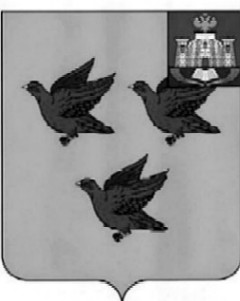 РОССИЙСКАЯ ФЕДЕРАЦИЯОРЛОВСКАЯ ОБЛАСТЬАДМИНИСТРАЦИЯ ГОРОДА ЛИВНЫПОСТАНОВЛЕНИЕ25 мая 2023 года                                                                                       № 409         г. ЛивныО предоставлении меры социальной поддержки 	В связи с празднованием Дня защиты детей администрация города Ливны  постановляет: 1. Предоставить 1 июня 2023 года меру социальной поддержки детям в возрасте от 3 до 18 лет, установив стоимость платы за услуги аттракционов, расположенных в Парке им. 30-летия Победы, в размере 20 % от установленной стоимости билета (далее – льгота на услуги аттракционов).2. Финансовому управлению администрации города Ливны предусмотреть субсидию муниципальному унитарному коммунальному предприятию «Ливенское» на возмещение недополученных доходов в связи с предоставлением меры социальной поддержки, указанной в пункте 1 настоящего постановления.3. Муниципальному унитарному коммунальному предприятию «Ливенское» разместить информацию в СМИ, социальных сетях о предоставлении льготы на услуги аттракционов.4.   Контроль за исполнением настоящего постановления возложить на заместителя главы администрации города по социальным вопросам.Исполняющий обязанности главы  города    Л. И. Полунина